	TABLAS DE RESULTADOS:	DETERMINANTES DE LA SALUD:	Condiciones de vida y de trabajo		Ingresos y situación económica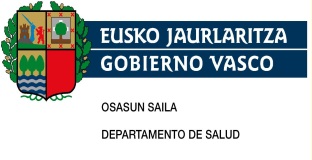 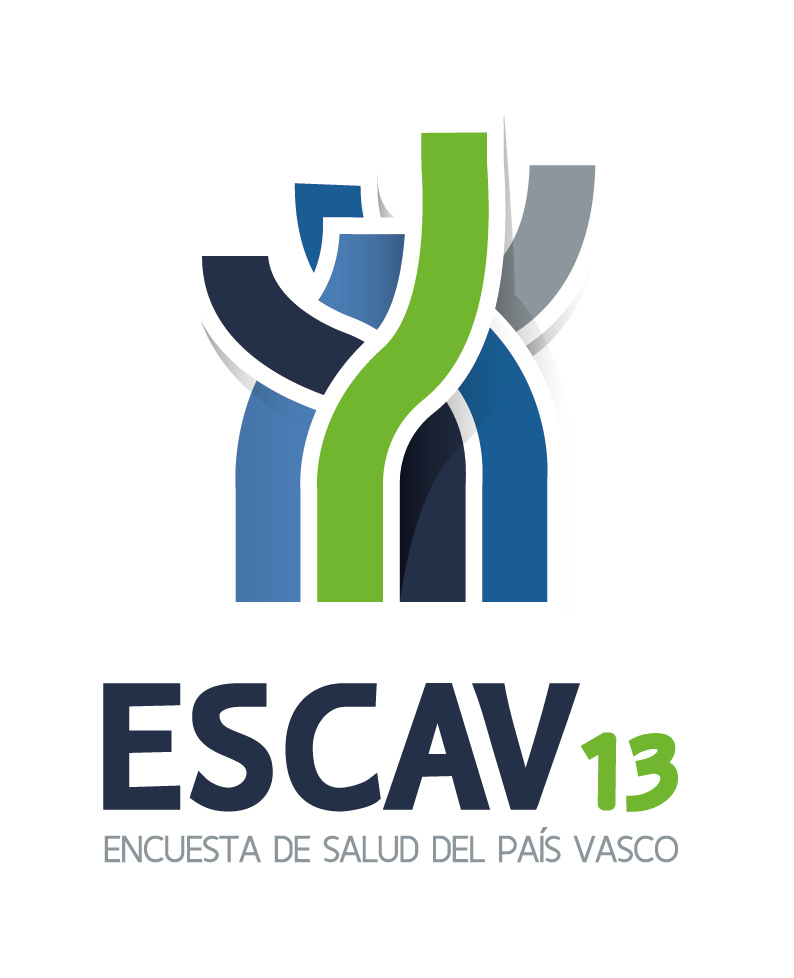 INDICETabla 12. Distribución de las familias según su situación económica percibida por sexo y edad de la persona de referencia y territorio histórico	1Tabla 13. Distribución de las familias según su situación económica percibida por sexo, edad y clase social de la persona de referencia	7Tabla 14. Distribución de las familias según su situación económica percibida por sexo, edad y nivel de estudios de la persona de referencia	16Tabla 15. Distribución de las familias según sus dificultades para llegar a fin de mes por sexo y edad de la persona de referencia y territorio histórico	24Tabla 16. Distribución de las familias según sus dificultades para llegar a fin de mes por sexo, edad y clase social de la persona de referencia	30Tabla 17. Distribución de las familias según sus dificultades para llegar a fin de mes por sexo, edad y nivel de estudios de la persona de referencia	39Pobre o muy pobreApañándoselas, por debajo de la mediaApañándoselas, por encima de la mediaAcomodadaTotalHombresTotalCAPVN38.196233.183250.57230.167552.117HombresTotalCAPV%6,942,245,45,5100,0HombresTotalArabaN4.13233.83345.0615.76988.796HombresTotalAraba%4,738,150,76,5100,0HombresTotalGipuzkoaN10.65976.24884.4869.030180.423HombresTotalGipuzkoa%5,942,346,85,0100,0HombresTotalBizkaiaN23.405123.102121.02415.368282.898HombresTotalBizkaia%8,343,542,85,4100,0Hombres0-14CAPVN2.40011.87512.5701.89628.741Hombres0-14CAPV%8,441,343,76,6100,0Hombres0-14ArabaN1981.9343.1583685.658Hombres0-14Araba%3,534,255,86,5100,0Hombres0-14GipuzkoaN5854.5354.97546810.564Hombres0-14Gipuzkoa%5,542,947,14,4100,0Hombres0-14BizkaiaN1.6175.4064.4371.05912.519Hombres0-14Bizkaia%12,943,235,48,5100,0Hombres15-24CAPVN1.1249.6289.7841.01121.547Hombres15-24CAPV%5,244,745,44,7100,0Hombres15-24ArabaN2601.5961.7463473.949Hombres15-24Araba%6,640,444,28,8100,0Hombres15-24GipuzkoaN3123.0152.7682156.309Hombres15-24Gipuzkoa%4,947,843,93,4100,0Hombres15-24BizkaiaN5535.0175.27044911.289Hombres15-24Bizkaia%4,944,446,74,0100,0Hombres25-44CAPVN12.79759.51552.6134.936129.861Hombres25-44CAPV%9,945,840,53,8100,0Hombres25-44ArabaN1.4708.8129.7341.31521.331Hombres25-44Araba%6,941,345,66,2100,0Hombres25-44GipuzkoaN3.52020.22917.2671.45042.466Hombres25-44Gipuzkoa%8,347,640,73,4100,0Hombres25-44BizkaiaN7.80630.47325.6122.17266.063Hombres25-44Bizkaia%11,846,138,83,3100,0Hombres45-64CAPVN11.83482.25194.50113.898202.484Hombres45-64CAPV%5,840,646,76,9100,0Hombres45-64ArabaN1.21911.67016.5412.24331.672Hombres45-64Araba%3,836,852,27,1100,0Hombres45-64GipuzkoaN3.61527.25231.0104.53366.409Hombres45-64Gipuzkoa%5,441,046,76,8100,0Hombres45-64BizkaiaN7.00043.32946.9517.123104.403Hombres45-64Bizkaia%6,741,545,06,8100,0Hombres65-74CAPVN3.87033.89847.7075.47890.953Hombres65-74CAPV%4,337,352,56,0100,0Hombres65-74ArabaN3634.7327.99982113.915Hombres65-74Araba%2,634,057,55,9100,0Hombres65-74GipuzkoaN1.02910.67616.9681.73730.410Hombres65-74Gipuzkoa%3,435,155,85,7100,0Hombres65-74BizkaiaN2.47818.49022.7402.92146.629Hombres65-74Bizkaia%5,339,748,86,3100,0Hombres>=75CAPVN6.17136.01533.3972.94878.531Hombres>=75CAPV%7,945,942,53,8100,0Hombres>=75ArabaN6225.0895.88367512.270Hombres>=75Araba%5,141,547,95,5100,0Hombres>=75GipuzkoaN1.59810.54011.49962824.265Hombres>=75Gipuzkoa%6,643,447,42,6100,0Hombres>=75BizkaiaN3.95120.38616.0151.64441.996Hombres>=75Bizkaia%9,448,538,13,9100,0MujeresTotalCAPVN20.151130.726104.1529.564264.594MujeresTotalCAPV%7,649,439,43,6100,0MujeresTotalArabaN1.49215.31417.8301.21935.854MujeresTotalAraba%4,242,749,73,4100,0MujeresTotalGipuzkoaN5.23246.93935.2812.40989.862MujeresTotalGipuzkoa%5,852,239,32,7100,0MujeresTotalBizkaiaN13.42768.47451.0415.936138.878MujeresTotalBizkaia%9,749,336,84,3100,0Mujeres15-24CAPVN8492.8931.8612395.842Mujeres15-24CAPV%14,549,531,94,1100,0Mujeres15-24ArabaN86490398.973Mujeres15-24Araba%8,850,340,9.100,0Mujeres15-24GipuzkoaN1231.681815.2.619Mujeres15-24Gipuzkoa%4,764,231,1.100,0Mujeres15-24BizkaiaN6407226482392.250Mujeres15-24Bizkaia%28,532,128,810,6100,0Mujeres25-44CAPVN3.15329.98922.8311.29057.262Mujeres25-44CAPV%5,552,439,92,3100,0Mujeres25-44ArabaN3813.0403.476866.983Mujeres25-44Araba%5,543,549,81,2100,0Mujeres25-44GipuzkoaN7819.4806.87328117.414Mujeres25-44Gipuzkoa%4,554,439,51,6100,0Mujeres25-44BizkaiaN1.99117.46912.48292332.865Mujeres25-44Bizkaia%6,153,238,02,8100,0Mujeres45-64CAPVN4.69629.84435.4785.00475.022Mujeres45-64CAPV%6,339,847,36,7100,0Mujeres45-64ArabaN2704.6616.17992012.030Mujeres45-64Araba%2,238,751,47,6100,0Mujeres45-64GipuzkoaN1.2539.93211.7811.01223.978Mujeres45-64Gipuzkoa%5,241,449,14,2100,0Mujeres45-64BizkaiaN3.17315.25017.5193.07339.015Mujeres45-64Bizkaia%8,139,144,97,9100,0Mujeres65-74CAPVN3.41523.01414.66564741.741Mujeres65-74CAPV%8,255,135,11,6100,0Mujeres65-74ArabaN1272.7143.338.6.178Mujeres65-74Araba%2,043,954,0.100,0Mujeres65-74GipuzkoaN5668.3525.28016314.361Mujeres65-74Gipuzkoa%3,958,236,81,1100,0Mujeres65-74BizkaiaN2.72211.9486.04848421.202Mujeres65-74Bizkaia%12,856,428,52,3100,0Mujeres>=75CAPVN8.03944.98729.3172.38484.727Mujeres>=75CAPV%9,553,134,62,8100,0Mujeres>=75ArabaN6284.4094.4392149.690Mujeres>=75Araba%6,545,545,82,2100,0Mujeres>=75GipuzkoaN2.51017.49410.53395331.490Mujeres>=75Gipuzkoa%8,055,633,43,0100,0Mujeres>=75BizkaiaN4.90123.08514.3441.21743.547Mujeres>=75Bizkaia%11,353,032,92,8100,0Ambos sexosTotalCAPVN58.347363.910354.72439.731816.711Ambos sexosTotalCAPV%7,144,643,44,9100,0Ambos sexosTotalArabaN5.62349.14762.8916.988124.650Ambos sexosTotalAraba%4,539,450,55,6100,0Ambos sexosTotalGipuzkoaN15.892123.187119.76811.439270.285Ambos sexosTotalGipuzkoa%5,945,644,34,2100,0Ambos sexosTotalBizkaiaN36.832191.576172.06521.303421.777Ambos sexosTotalBizkaia%8,745,440,85,1100,0Ambos sexos0-14CAPVN2.40011.87512.5701.89628.741Ambos sexos0-14CAPV%8,441,343,76,6100,0Ambos sexos0-14ArabaN1981.9343.1583685.658Ambos sexos0-14Araba%3,534,255,86,5100,0Ambos sexos0-14GipuzkoaN5854.5354.97546810.564Ambos sexos0-14Gipuzkoa%5,542,947,14,4100,0Ambos sexos0-14BizkaiaN1.6175.4064.4371.05912.519Ambos sexos0-14Bizkaia%12,943,235,48,5100,0Ambos sexos15-24CAPVN1.97312.52111.6451.25027.388Ambos sexos15-24CAPV%7,245,742,54,6100,0Ambos sexos15-24ArabaN3462.0852.1443474.922Ambos sexos15-24Araba%7,042,443,67,0100,0Ambos sexos15-24GipuzkoaN4344.6963.5822158.928Ambos sexos15-24Gipuzkoa%4,952,640,12,4100,0Ambos sexos15-24BizkaiaN1.1935.7395.91868813.538Ambos sexos15-24Bizkaia%8,842,443,75,1100,0Ambos sexos25-44CAPVN15.95089.50475.4446.226187.123Ambos sexos25-44CAPV%8,547,840,33,3100,0Ambos sexos25-44ArabaN1.85211.85213.2101.40028.314Ambos sexos25-44Araba%6,541,946,74,9100,0Ambos sexos25-44GipuzkoaN4.30129.70924.1401.73159.881Ambos sexos25-44Gipuzkoa%7,249,640,32,9100,0Ambos sexos25-44BizkaiaN9.79747.94238.0943.09598.928Ambos sexos25-44Bizkaia%9,948,538,53,1100,0Ambos sexos45-64CAPVN16.530112.095129.98018.902277.507Ambos sexos45-64CAPV%6,040,446,86,8100,0Ambos sexos45-64ArabaN1.48816.33222.7193.16243.702Ambos sexos45-64Araba%3,437,452,07,2100,0Ambos sexos45-64GipuzkoaN4.86837.18442.7915.54490.387Ambos sexos45-64Gipuzkoa%5,441,147,36,1100,0Ambos sexos45-64BizkaiaN10.17358.57964.47010.195143.417Ambos sexos45-64Bizkaia%7,140,845,07,1100,0Ambos sexos65-74CAPVN7.28456.91262.3726.125132.694Ambos sexos65-74CAPV%5,542,947,04,6100,0Ambos sexos65-74ArabaN4897.44611.33782120.093Ambos sexos65-74Araba%2,437,156,44,1100,0Ambos sexos65-74GipuzkoaN1.59519.02822.2471.90044.771Ambos sexos65-74Gipuzkoa%3,642,549,74,2100,0Ambos sexos65-74BizkaiaN5.20030.43828.7883.40467.830Ambos sexos65-74Bizkaia%7,744,942,45,0100,0Ambos sexos>=75CAPVN14.21081.00362.7145.331163.258Ambos sexos>=75CAPV%8,749,638,43,3100,0Ambos sexos>=75ArabaN1.2519.49810.32288921.960Ambos sexos>=75Araba%5,743,347,04,0100,0Ambos sexos>=75GipuzkoaN4.10828.03422.0321.58155.755Ambos sexos>=75Gipuzkoa%7,450,339,52,8100,0Ambos sexos>=75BizkaiaN8.85143.47130.3592.86185.543Ambos sexos>=75Bizkaia%10,350,835,53,3100,0Pobre o muy pobreApañándoselas, por debajo de la mediaApañándoselas, por encima de la mediaAcomodadaTotalHombresTotalTotalN38.196233.183250.57230.167552.117HombresTotalTotal%6,942,245,45,5100,0HombresTotalIN1.31515.34859.05315.44791.163HombresTotalI%1,416,864,816,9100,0HombresTotalIIN2.40016.95136.7743.94260.067HombresTotalII%4,028,261,26,6100,0HombresTotalIIIN7.37857.69961.4294.521131.028HombresTotalIII%5,644,046,93,5100,0HombresTotalIVN22.986128.66687.9255.772245.349HombresTotalIV%9,452,435,82,4100,0HombresTotalVN4.11714.5195.39148524.511HombresTotalV%16,859,222,02,0100,0Hombres0-14TotalN2.40011.87512.5701.89628.741Hombres0-14Total%8,441,343,76,6100,0Hombres0-14IN.7643.8541.2385.856Hombres0-14I%.13,065,821,1100,0Hombres0-14IIN1772.3793.0614776.095Hombres0-14II%2,939,050,27,8100,0Hombres0-14IIIN2545.1775.099.10.530Hombres0-14III%2,449,248,4.100,0Hombres0-14IVN1.3182.6635551804.717Hombres0-14IV%27,956,511,83,8100,0Hombres0-14VN652892..1.544Hombres0-14V%42,257,8..100,0Hombres15-24TotalN1.1249.6289.7841.01121.547Hombres15-24Total%5,244,745,44,7100,0Hombres15-24IN.1.1772.4772213.875Hombres15-24I%.30,463,95,7100,0Hombres15-24IIN.9694.6343335.935Hombres15-24II%.16,378,15,6100,0Hombres15-24IIIN4024.0222.0313396.794Hombres15-24III%5,959,229,95,0100,0Hombres15-24IVN5952.899508.4.002Hombres15-24IV%14,972,412,7.100,0Hombres15-24VN127562134118941Hombres15-24V%13,559,714,312,6100,0Hombres25-44TotalN12.79759.51552.6134.936129.861Hombres25-44Total%9,945,840,53,8100,0Hombres25-44IN4216.64016.7563.15626.973Hombres25-44I%1,624,662,111,7100,0Hombres25-44IIN8256.2158.2011.05116.293Hombres25-44II%5,138,150,36,5100,0Hombres25-44IIIN2.74711.97311.50422926.454Hombres25-44III%10,445,343,50,9100,0Hombres25-44IVN7.06630.39015.81936053.637Hombres25-44IV%13,256,729,50,7100,0Hombres25-44VN1.7374.2963321396.504Hombres25-44V%26,766,15,12,1100,0Hombres45-64TotalN11.83482.25194.50113.898202.484Hombres45-64Total%5,840,646,76,9100,0Hombres45-64IN3735.03622.7196.73734.866Hombres45-64I%1,114,465,219,3100,0Hombres45-64IIN7244.53512.0081.24518.512Hombres45-64II%3,924,564,96,7100,0Hombres45-64IIIN2.52919.94122.7482.80248.021Hombres45-64III%5,341,547,45,8100,0Hombres45-64IVN7.80348.41934.8692.88793.978Hombres45-64IV%8,351,537,13,1100,0Hombres45-64VN4044.3202.1572277.107Hombres45-64V%5,760,830,33,2100,0Hombres65-74TotalN3.87033.89847.7075.47890.953Hombres65-74Total%4,337,352,56,0100,0Hombres65-74IN3561.22210.3023.09414.974Hombres65-74I%2,48,268,820,7100,0Hombres65-74IIN5071.4155.8355078.263Hombres65-74II%6,117,170,66,1100,0Hombres65-74IIIN1.0728.31010.89446720.742Hombres65-74III%5,240,152,52,3100,0Hombres65-74IVN1.68121.75619.0511.41043.899Hombres65-74IV%3,849,643,43,2100,0Hombres65-74VN2541.1951.626.3.076Hombres65-74V%8,338,952,9.100,0Hombres>=75TotalN6.17136.01533.3972.94878.531Hombres>=75Total%7,945,942,53,8100,0Hombres>=75IN1645102.9441.0004.618Hombres>=75I%3,611,063,821,7100,0Hombres>=75IIN1671.4383.0363294.970Hombres>=75II%3,428,961,16,6100,0Hombres>=75IIIN3748.2759.15468418.487Hombres>=75III%2,044,849,53,7100,0Hombres>=75IVN4.52222.53917.12293445.116Hombres>=75IV%10,050,037,92,1100,0Hombres>=75VN9443.2541.142.5.340Hombres>=75V%17,760,921,4.100,0MujeresTotalTotalN20.151130.726104.1529.564264.594MujeresTotalTotal%7,649,439,43,6100,0MujeresTotalIN8719.57623.5606.10540.112MujeresTotalI%2,223,958,715,2100,0MujeresTotalIIN96115.55418.9351.21736.667MujeresTotalII%2,642,451,63,3100,0MujeresTotalIIIN3.82938.61534.0112.14578.600MujeresTotalIII%4,949,143,32,7100,0MujeresTotalIVN9.08944.22020.9269874.332MujeresTotalIV%12,259,528,20,1100,0MujeresTotalVN5.40222.7626.719.34.883MujeresTotalV%15,565,319,3.100,0Mujeres15-24TotalN8492.8931.8612395.842Mujeres15-24Total%14,549,531,94,1100,0Mujeres15-24IN2546624302391.586Mujeres15-24I%16,041,827,115,1100,0Mujeres15-24IIN.519893.1.412Mujeres15-24II%.36,763,3.100,0Mujeres15-24IIIN386902389.1.677Mujeres15-24III%23,053,823,2.100,0Mujeres15-24IVN208810148.1.166Mujeres15-24IV%17,969,412,7.100,0Mujeres25-44TotalN3.15329.98922.8311.29057.262Mujeres25-44Total%5,552,439,92,3100,0Mujeres25-44IN4545.6219.5001.01616.591Mujeres25-44I%2,733,957,36,1100,0Mujeres25-44IIN.6.4795.96118812.628Mujeres25-44II%.51,347,21,5100,0Mujeres25-44IIIN9149.3306.6898617.019Mujeres25-44III%5,454,839,30,5100,0Mujeres25-44IVN1.1776.614682.8.473Mujeres25-44IV%13,978,18,0.100,0Mujeres25-44VN6071.944..2.552Mujeres25-44V%23,876,2..100,0Mujeres45-64TotalN4.69629.84435.4785.00475.022Mujeres45-64Total%6,339,847,36,7100,0Mujeres45-64IN.1.3558.9663.51513.835Mujeres45-64I%.9,864,825,4100,0Mujeres45-64IIN1803.9436.87062611.619Mujeres45-64II%1,533,959,15,4100,0Mujeres45-64IIIN98512.60713.69286428.148Mujeres45-64III%3,544,848,63,1100,0Mujeres45-64IVN2.0867.1074.184.13.378Mujeres45-64IV%15,653,131,3.100,0Mujeres45-64VN1.4454.8311.766.8.042Mujeres45-64V%18,060,122,0.100,0Mujeres65-74TotalN3.41523.01414.66564741.741Mujeres65-74Total%8,255,135,11,6100,0Mujeres65-74IN.9422.1073553.404Mujeres65-74I%.27,761,910,4100,0Mujeres65-74IIN1741.8931.641.3.708Mujeres65-74II%4,751,144,3.100,0Mujeres65-74IIIN.5.6254.85629210.773Mujeres65-74III%.52,245,12,7100,0Mujeres65-74IVN2.5378.5924.763.15.892Mujeres65-74IV%16,054,130,0.100,0Mujeres65-74VN7045.9611.297.7.963Mujeres65-74V%8,874,916,3.100,0Mujeres>=75TotalN8.03944.98729.3172.38484.727Mujeres>=75Total%9,553,134,62,8100,0Mujeres>=75IN1639952.5589804.696Mujeres>=75I%3,521,254,520,9100,0Mujeres>=75IIN6072.7203.5704037.299Mujeres>=75II%8,337,348,95,5100,0Mujeres>=75IIIN1.54310.1518.38590320.983Mujeres>=75III%7,448,440,04,3100,0Mujeres>=75IVN3.08021.09611.1499835.422Mujeres>=75IV%8,759,631,50,3100,0Mujeres>=75VN2.64510.0263.656.16.327Mujeres>=75V%16,261,422,4.100,0Ambos sexosTotalTotalN58.347363.910354.72439.731816.711Ambos sexosTotalTotal%7,144,643,44,9100,0Ambos sexosTotalIN2.18624.92482.61321.552131.275Ambos sexosTotalI%1,719,062,916,4100,0Ambos sexosTotalIIN3.36132.50655.7095.15996.734Ambos sexosTotalII%3,533,657,65,3100,0Ambos sexosTotalIIIN11.20796.31495.4406.666209.627Ambos sexosTotalIII%5,345,945,53,2100,0Ambos sexosTotalIVN32.074172.885108.8525.870319.681Ambos sexosTotalIV%10,054,134,11,8100,0Ambos sexosTotalVN9.51937.28112.11048559.395Ambos sexosTotalV%16,062,820,40,8100,0Ambos sexos0-14TotalN2.40011.87512.5701.89628.741Ambos sexos0-14Total%8,441,343,76,6100,0Ambos sexos0-14IN.7643.8541.2385.856Ambos sexos0-14I%.13,065,821,1100,0Ambos sexos0-14IIN1772.3793.0614776.095Ambos sexos0-14II%2,939,050,27,8100,0Ambos sexos0-14IIIN2545.1775.099.10.530Ambos sexos0-14III%2,449,248,4.100,0Ambos sexos0-14IVN1.3182.6635551804.717Ambos sexos0-14IV%27,956,511,83,8100,0Ambos sexos0-14VN652892..1.544Ambos sexos0-14V%42,257,8..100,0Ambos sexos15-24TotalN1.97312.52111.6451.25027.388Ambos sexos15-24Total%7,245,742,54,6100,0Ambos sexos15-24IN2541.8392.9074605.461Ambos sexos15-24I%4,733,753,28,4100,0Ambos sexos15-24IIN.1.4885.5273337.347Ambos sexos15-24II%.20,275,24,5100,0Ambos sexos15-24IIIN7894.9242.4203398.471Ambos sexos15-24III%9,358,128,64,0100,0Ambos sexos15-24IVN8043.708656.5.168Ambos sexos15-24IV%15,671,812,7.100,0Ambos sexos15-24VN127562134118941Ambos sexos15-24V%13,559,714,312,6100,0Ambos sexos25-44TotalN15.95089.50475.4446.226187.123Ambos sexos25-44Total%8,547,840,33,3100,0Ambos sexos25-44IN87512.26126.2564.17243.565Ambos sexos25-44I%2,028,160,39,6100,0Ambos sexos25-44IIN82512.69514.1611.23928.921Ambos sexos25-44II%2,943,949,04,3100,0Ambos sexos25-44IIIN3.66121.30318.19331543.472Ambos sexos25-44III%8,449,041,80,7100,0Ambos sexos25-44IVN8.24437.00516.50136062.110Ambos sexos25-44IV%13,359,626,60,6100,0Ambos sexos25-44VN2.3446.2403321399.056Ambos sexos25-44V%25,968,93,71,5100,0Ambos sexos45-64TotalN16.530112.095129.98018.902277.507Ambos sexos45-64Total%6,040,446,86,8100,0Ambos sexos45-64IN3736.39131.68410.25248.701Ambos sexos45-64I%0,813,165,121,1100,0Ambos sexos45-64IIN9048.47818.8781.87130.131Ambos sexos45-64II%3,028,162,76,2100,0Ambos sexos45-64IIIN3.51432.54936.4403.66676.169Ambos sexos45-64III%4,642,747,84,8100,0Ambos sexos45-64IVN9.89055.52639.0542.887107.356Ambos sexos45-64IV%9,251,736,42,7100,0Ambos sexos45-64VN1.8499.1513.92322715.149Ambos sexos45-64V%12,260,425,91,5100,0Ambos sexos65-74TotalN7.28456.91262.3726.125132.694Ambos sexos65-74Total%5,542,947,04,6100,0Ambos sexos65-74IN3562.16412.4093.44918.378Ambos sexos65-74I%1,911,867,518,8100,0Ambos sexos65-74IIN6803.3087.47650711.971Ambos sexos65-74II%5,727,662,54,2100,0Ambos sexos65-74IIIN1.07213.93615.74975931.516Ambos sexos65-74III%3,444,250,02,4100,0Ambos sexos65-74IVN4.21830.34923.8151.41059.791Ambos sexos65-74IV%7,150,839,82,4100,0Ambos sexos65-74VN9597.1562.924.11.039Ambos sexos65-74V%8,764,826,5.100,0Ambos sexos>=75TotalN14.21081.00362.7145.331163.258Ambos sexos>=75Total%8,749,638,43,3100,0Ambos sexos>=75IN3271.5055.5021.9809.314Ambos sexos>=75I%3,516,259,121,3100,0Ambos sexos>=75IIN7744.1586.60573212.270Ambos sexos>=75II%6,333,953,86,0100,0Ambos sexos>=75IIIN1.91718.42617.5391.58739.470Ambos sexos>=75III%4,946,744,44,0100,0Ambos sexos>=75IVN7.60243.63528.2701.03280.539Ambos sexos>=75IV%9,454,235,11,3100,0Ambos sexos>=75VN3.59013.2794.797.21.666Ambos sexos>=75V%16,661,322,1.100,0Pobre o muy pobreApañándoselas, por debajo de la mediaApañándoselas, por encima de la mediaAcomodadaTotalHombresTotalTotalN38.196233.183250.57230.167552.117HombresTotalTotal%6,942,245,45,5100,0HombresTotal.N1.4156.9368.3871.60518.343HombresTotal.%7,737,845,78,7100,0HombresTotalSin estudios, primariaN14.21880.42861.9083.580160.135HombresTotalSin estudios, primaria%8,950,238,72,2100,0HombresTotalSecundaria, inferiorN8.68449.75429.2371.15688.831HombresTotalSecundaria, inferior%9,856,032,91,3100,0HombresTotalSecundaria, superiorN11.16775.13382.2938.552177.145HombresTotalSecundaria, superior%6,342,446,54,8100,0HombresTotalTerciariaN2.71120.93268.74715.273107.663HombresTotalTerciaria%2,519,463,914,2100,0Hombres0-14TotalN2.40011.87512.5701.89628.741Hombres0-14Total%8,441,343,76,6100,0Hombres0-14.N1.4156.9368.3871.60518.343Hombres0-14.%7,737,845,78,7100,0Hombres0-14Sin estudios, primariaN9854.1963.6332919.105Hombres0-14Sin estudios, primaria%10,846,139,93,2100,0Hombres0-14Secundaria, inferiorN.743550.1.293Hombres0-14Secundaria, inferior%.57,542,5.100,0Hombres15-24TotalN1.1249.6289.7841.01121.547Hombres15-24Total%5,244,745,44,7100,0Hombres15-24Sin estudios, primariaN.6728582281.757Hombres15-24Sin estudios, primaria%.38,248,813,0100,0Hombres15-24Secundaria, inferiorN2683.3933.2463327.239Hombres15-24Secundaria, inferior%3,746,944,84,6100,0Hombres15-24Secundaria, superiorN5534.8974.91645110.816Hombres15-24Secundaria, superior%5,145,345,54,2100,0Hombres15-24TerciariaN303666764.1.734Hombres15-24Terciaria%17,538,444,1.100,0Hombres25-44TotalN12.79759.51552.6134.936129.861Hombres25-44Total%9,945,840,53,8100,0Hombres25-44Sin estudios, primariaN2.0977.5253.879.13.501Hombres25-44Sin estudios, primaria%15,555,728,7.100,0Hombres25-44Secundaria, inferiorN3.95610.2092.685.16.850Hombres25-44Secundaria, inferior%23,560,615,9.100,0Hombres25-44Secundaria, superiorN5.16231.56822.9261.11960.775Hombres25-44Secundaria, superior%8,551,937,71,8100,0Hombres25-44TerciariaN1.58110.21323.1233.81738.734Hombres25-44Terciaria%4,126,459,79,9100,0Hombres45-64TotalN11.83482.25194.50113.898202.484Hombres45-64Total%5,840,646,76,9100,0Hombres45-64Sin estudios, primariaN3.95824.42617.9751.08647.444Hombres45-64Sin estudios, primaria%8,351,537,92,3100,0Hombres45-64Secundaria, inferiorN3.29021.08010.77182435.965Hombres45-64Secundaria, inferior%9,158,629,92,3100,0Hombres45-64Secundaria, superiorN4.02629.60836.3604.45374.447Hombres45-64Secundaria, superior%5,439,848,86,0100,0Hombres45-64TerciariaN5617.13729.3967.53544.628Hombres45-64Terciaria%1,316,065,916,9100,0Hombres65-74TotalN3.87033.89847.7075.47890.953Hombres65-74Total%4,337,352,56,0100,0Hombres65-74Sin estudios, primariaN2.26817.42116.19792136.808Hombres65-74Sin estudios, primaria%6,247,344,02,5100,0Hombres65-74Secundaria, inferiorN5738.1696.915.15.657Hombres65-74Secundaria, inferior%3,752,244,2.100,0Hombres65-74Secundaria, superiorN9266.48112.9791.74822.134Hombres65-74Secundaria, superior%4,229,358,67,9100,0Hombres65-74TerciariaN1021.82811.6162.80916.354Hombres65-74Terciaria%0,611,271,017,2100,0Hombres>=75TotalN6.17136.01533.3972.94878.531Hombres>=75Total%7,945,942,53,8100,0Hombres>=75Sin estudios, primariaN4.91026.18819.3671.05451.519Hombres>=75Sin estudios, primaria%9,550,837,62,0100,0Hombres>=75Secundaria, inferiorN5976.1605.070.11.827Hombres>=75Secundaria, inferior%5,052,142,9.100,0Hombres>=75Secundaria, superiorN4992.5805.1127818.972Hombres>=75Secundaria, superior%5,628,857,08,7100,0Hombres>=75TerciariaN1641.0883.8491.1126.213Hombres>=75Terciaria%2,617,562,017,9100,0MujeresTotalTotalN20.151130.726104.1529.564264.594MujeresTotalTotal%7,649,439,43,6100,0MujeresTotalSin estudios, primariaN10.30155.87429.50094596.620MujeresTotalSin estudios, primaria%10,757,830,51,0100,0MujeresTotalSecundaria, inferiorN4.48322.00511.67456538.726MujeresTotalSecundaria, inferior%11,656,830,11,5100,0MujeresTotalSecundaria, superiorN3.73734.12124.9251.76864.551MujeresTotalSecundaria, superior%5,852,938,62,7100,0MujeresTotalTerciariaN1.63018.72738.0536.28564.696MujeresTotalTerciaria%2,528,958,89,7100,0Mujeres15-24TotalN8492.8931.8612395.842Mujeres15-24Total%14,549,531,94,1100,0Mujeres15-24Secundaria, inferiorN208356..564Mujeres15-24Secundaria, inferior%37,063,0..100,0Mujeres15-24Secundaria, superiorN3861.3664932392.485Mujeres15-24Secundaria, superior%15,555,019,89,6100,0Mujeres15-24TerciariaN2541.1711.368.2.793Mujeres15-24Terciaria%9,141,949,0.100,0Mujeres25-44TotalN3.15329.98922.8311.29057.262Mujeres25-44Total%5,552,439,92,3100,0Mujeres25-44Sin estudios, primariaN8181.990163.2.972Mujeres25-44Sin estudios, primaria%27,567,05,5.100,0Mujeres25-44Secundaria, inferiorN6972.339479.3.515Mujeres25-44Secundaria, inferior%19,866,513,6.100,0Mujeres25-44Secundaria, superiorN84814.1265.7778620.837Mujeres25-44Secundaria, superior%4,167,827,70,4100,0Mujeres25-44TerciariaN79011.53316.4121.20429.938Mujeres25-44Terciaria%2,638,554,84,0100,0Mujeres45-64TotalN4.69629.84435.4785.00475.022Mujeres45-64Total%6,339,847,36,7100,0Mujeres45-64Sin estudios, primariaN1.6257.0135.616.14.255Mujeres45-64Sin estudios, primaria%11,449,239,4.100,0Mujeres45-64Secundaria, inferiorN1.2856.2293.2029810.814Mujeres45-64Secundaria, inferior%11,957,629,60,9100,0Mujeres45-64Secundaria, superiorN1.45612.51912.49572227.192Mujeres45-64Secundaria, superior%5,446,046,02,7100,0Mujeres45-64TerciariaN3304.08314.1664.18422.762Mujeres45-64Terciaria%1,417,962,218,4100,0Mujeres65-74TotalN3.41523.01414.66564741.741Mujeres65-74Total%8,255,135,11,6100,0Mujeres65-74Sin estudios, primariaN2.33513.6666.64216322.805Mujeres65-74Sin estudios, primaria%10,259,929,10,7100,0Mujeres65-74Secundaria, inferiorN4614.9722.4121297.974Mujeres65-74Secundaria, inferior%5,862,430,31,6100,0Mujeres65-74Secundaria, superiorN6193.1782.932.6.730Mujeres65-74Secundaria, superior%9,247,243,6.100,0Mujeres65-74TerciariaN.1.1982.6803554.232Mujeres65-74Terciaria%.28,363,38,4100,0Mujeres>=75TotalN8.03944.98729.3172.38484.727Mujeres>=75Total%9,553,134,62,8100,0Mujeres>=75Sin estudios, primariaN5.52333.20417.07978256.589Mujeres>=75Sin estudios, primaria%9,858,730,21,4100,0Mujeres>=75Secundaria, inferiorN1.8328.1085.58133915.859Mujeres>=75Secundaria, inferior%11,551,135,22,1100,0Mujeres>=75Secundaria, superiorN4272.9313.2287217.308Mujeres>=75Secundaria, superior%5,840,144,29,9100,0Mujeres>=75TerciariaN2567443.4295424.970Mujeres>=75Terciaria%5,215,069,010,9100,0Ambos sexosTotalTotalN58.347363.910354.72439.731816.711Ambos sexosTotalTotal%7,144,643,44,9100,0Ambos sexosTotal.N1.4156.9368.3871.60518.343Ambos sexosTotal.%7,737,845,78,7100,0Ambos sexosTotalSin estudios, primariaN24.520136.30191.4084.526256.755Ambos sexosTotalSin estudios, primaria%9,553,135,61,8100,0Ambos sexosTotalSecundaria, inferiorN13.16771.75940.9111.721127.557Ambos sexosTotalSecundaria, inferior%10,356,332,11,3100,0Ambos sexosTotalSecundaria, superiorN14.904109.254107.21810.320241.696Ambos sexosTotalSecundaria, superior%6,245,244,44,3100,0Ambos sexosTotalTerciariaN4.34239.659106.80021.559172.360Ambos sexosTotalTerciaria%2,523,062,012,5100,0Ambos sexos0-14TotalN2.40011.87512.5701.89628.741Ambos sexos0-14Total%8,441,343,76,6100,0Ambos sexos0-14.N1.4156.9368.3871.60518.343Ambos sexos0-14.%7,737,845,78,7100,0Ambos sexos0-14Sin estudios, primariaN9854.1963.6332919.105Ambos sexos0-14Sin estudios, primaria%10,846,139,93,2100,0Ambos sexos0-14Secundaria, inferiorN.743550.1.293Ambos sexos0-14Secundaria, inferior%.57,542,5.100,0Ambos sexos15-24TotalN1.97312.52111.6451.25027.388Ambos sexos15-24Total%7,245,742,54,6100,0Ambos sexos15-24Sin estudios, primariaN.6728582281.757Ambos sexos15-24Sin estudios, primaria%.38,248,813,0100,0Ambos sexos15-24Secundaria, inferiorN4773.7493.2463327.803Ambos sexos15-24Secundaria, inferior%6,148,041,64,3100,0Ambos sexos15-24Secundaria, superiorN9396.2635.40969013.301Ambos sexos15-24Secundaria, superior%7,147,140,75,2100,0Ambos sexos15-24TerciariaN5571.8372.132.4.526Ambos sexos15-24Terciaria%12,340,647,1.100,0Ambos sexos25-44TotalN15.95089.50475.4446.226187.123Ambos sexos25-44Total%8,547,840,33,3100,0Ambos sexos25-44Sin estudios, primariaN2.9159.5164.042.16.473Ambos sexos25-44Sin estudios, primaria%17,757,824,5.100,0Ambos sexos25-44Secundaria, inferiorN4.65312.5483.164.20.366Ambos sexos25-44Secundaria, inferior%22,861,615,5.100,0Ambos sexos25-44Secundaria, superiorN6.01045.69428.7031.20581.612Ambos sexos25-44Secundaria, superior%7,456,035,21,5100,0Ambos sexos25-44TerciariaN2.37221.74639.5345.02168.673Ambos sexos25-44Terciaria%3,531,757,67,3100,0Ambos sexos45-64TotalN16.530112.095129.98018.902277.507Ambos sexos45-64Total%6,040,446,86,8100,0Ambos sexos45-64Sin estudios, primariaN5.58331.43923.5911.08661.698Ambos sexos45-64Sin estudios, primaria%9,051,038,21,8100,0Ambos sexos45-64Secundaria, inferiorN4.57527.31013.97292246.779Ambos sexos45-64Secundaria, inferior%9,858,429,92,0100,0Ambos sexos45-64Secundaria, superiorN5.48242.12748.8555.176101.639Ambos sexos45-64Secundaria, superior%5,441,448,15,1100,0Ambos sexos45-64TerciariaN89111.21943.56111.71967.391Ambos sexos45-64Terciaria%1,316,664,617,4100,0Ambos sexos65-74TotalN7.28456.91262.3726.125132.694Ambos sexos65-74Total%5,542,947,04,6100,0Ambos sexos65-74Sin estudios, primariaN4.60331.08722.8391.08559.614Ambos sexos65-74Sin estudios, primaria%7,752,138,31,8100,0Ambos sexos65-74Secundaria, inferiorN1.03413.1419.32712923.630Ambos sexos65-74Secundaria, inferior%4,455,639,50,5100,0Ambos sexos65-74Secundaria, superiorN1.5469.65915.9111.74828.864Ambos sexos65-74Secundaria, superior%5,433,555,16,1100,0Ambos sexos65-74TerciariaN1023.02514.2953.16420.587Ambos sexos65-74Terciaria%0,514,769,415,4100,0Ambos sexos>=75TotalN14.21081.00362.7145.331163.258Ambos sexos>=75Total%8,749,638,43,3100,0Ambos sexos>=75Sin estudios, primariaN10.43459.39236.4451.837108.108Ambos sexos>=75Sin estudios, primaria%9,754,933,71,7100,0Ambos sexos>=75Secundaria, inferiorN2.42914.26810.65133927.686Ambos sexos>=75Secundaria, inferior%8,851,538,51,2100,0Ambos sexos>=75Secundaria, superiorN9275.5118.3401.50216.280Ambos sexos>=75Secundaria, superior%5,733,951,29,2100,0Ambos sexos>=75TerciariaN4201.8317.2781.65411.184Ambos sexos>=75Terciaria%3,816,465,114,8100,0Con dificultadCon cierta dificultadCon cierta facilidadCon facilidadTotalHombresTotalCAPVN67.101157.678196.344133.730554.853HombresTotalCAPV%12,128,435,424,1100,0HombresTotalArabaN7.50523.24532.41625.92689.091HombresTotalAraba%8,426,136,429,1100,0HombresTotalGipuzkoaN21.61649.16067.98042.946181.703HombresTotalGipuzkoa%11,927,137,423,6100,0HombresTotalBizkaiaN37.97985.27495.94864.858284.059HombresTotalBizkaia%13,430,033,822,8100,0Hombres0-14CAPVN4.8417.2469.2327.36428.683Hombres0-14CAPV%16,925,332,225,7100,0Hombres0-14ArabaN4391.4821.7701.9685.658Hombres0-14Araba%7,826,231,334,8100,0Hombres0-14GipuzkoaN1.5982.6653.7802.68310.726Hombres0-14Gipuzkoa%14,924,835,225,0100,0Hombres0-14BizkaiaN2.8053.0993.6822.71312.299Hombres0-14Bizkaia%22,825,229,922,1100,0Hombres15-24CAPVN3.6865.7317.2404.56421.221Hombres15-24CAPV%17,427,034,121,5100,0Hombres15-24ArabaN3431.2658331.5083.949Hombres15-24Araba%8,732,021,138,2100,0Hombres15-24GipuzkoaN1.4371.5682.7546426.402Hombres15-24Gipuzkoa%22,524,543,010,0100,0Hombres15-24BizkaiaN1.9062.8973.6532.41510.870Hombres15-24Bizkaia%17,526,733,622,2100,0Hombres25-44CAPVN23.96636.99744.87724.829130.669Hombres25-44CAPV%18,328,334,319,0100,0Hombres25-44ArabaN2.7805.8728.1814.73921.573Hombres25-44Araba%12,927,237,922,0100,0Hombres25-44GipuzkoaN7.80711.91714.9957.92442.644Hombres25-44Gipuzkoa%18,327,935,218,6100,0Hombres25-44BizkaiaN13.37819.20821.70012.16666.453Hombres25-44Bizkaia%20,128,932,718,3100,0Hombres45-64CAPVN21.61960.46268.20852.956203.245Hombres45-64CAPV%10,629,733,626,1100,0Hombres45-64ArabaN2.4788.32811.5579.27331.636Hombres45-64Araba%7,826,336,529,3100,0Hombres45-64GipuzkoaN6.71818.76723.48718.06967.041Hombres45-64Gipuzkoa%10,028,035,027,0100,0Hombres45-64BizkaiaN12.42233.36833.16525.614104.569Hombres45-64Bizkaia%11,931,931,724,5100,0Hombres65-74CAPVN6.20122.63835.75327.63692.228Hombres65-74CAPV%6,724,538,830,0100,0Hombres65-74ArabaN7272.4825.8644.93214.005Hombres65-74Araba%5,217,741,935,2100,0Hombres65-74GipuzkoaN2.2417.22511.7239.55430.743Hombres65-74Gipuzkoa%7,323,538,131,1100,0Hombres65-74BizkaiaN3.23312.93118.16613.15047.479Hombres65-74Bizkaia%6,827,238,327,7100,0Hombres>=75CAPVN6.78824.60431.03316.38178.806Hombres>=75CAPV%8,631,239,420,8100,0Hombres>=75ArabaN7383.8154.2103.50712.270Hombres>=75Araba%6,031,134,328,6100,0Hombres>=75GipuzkoaN1.8157.01811.2404.07424.147Hombres>=75Gipuzkoa%7,529,146,616,9100,0Hombres>=75BizkaiaN4.23513.77115.5828.80142.389Hombres>=75Bizkaia%10,032,536,820,8100,0MujeresTotalCAPVN32.99684.59488.68658.568264.844MujeresTotalCAPV%12,531,933,522,1100,0MujeresTotalArabaN2.3038.12615.19510.23035.854MujeresTotalAraba%6,422,742,428,5100,0MujeresTotalGipuzkoaN10.01529.26435.31215.21489.805MujeresTotalGipuzkoa%11,232,639,316,9100,0MujeresTotalBizkaiaN20.67847.20438.17933.124139.185MujeresTotalBizkaia%14,933,927,423,8100,0Mujeres15-24CAPVN1.1602.4681.3638505.842Mujeres15-24CAPV%19,942,323,314,5100,0Mujeres15-24ArabaN.578395.973Mujeres15-24Araba%.59,440,6.100,0Mujeres15-24GipuzkoaN2991.3895753562.619Mujeres15-24Gipuzkoa%11,453,021,913,6100,0Mujeres15-24BizkaiaN8615013944942.250Mujeres15-24Bizkaia%38,322,317,522,0100,0Mujeres25-44CAPVN6.99218.39019.46312.79657.640Mujeres25-44CAPV%12,131,933,822,2100,0Mujeres25-44ArabaN5281.3923.0522.0106.983Mujeres25-44Araba%7,619,943,728,8100,0Mujeres25-44GipuzkoaN2.4744.2126.7373.83217.255Mujeres25-44Gipuzkoa%14,324,439,022,2100,0Mujeres25-44BizkaiaN3.99012.7869.6736.95333.402Mujeres25-44Bizkaia%11,938,329,020,8100,0Mujeres45-64CAPVN9.96717.42925.63622.10875.141Mujeres45-64CAPV%13,323,234,129,4100,0Mujeres45-64ArabaN9491.9894.9264.16712.030Mujeres45-64Araba%7,916,540,934,6100,0Mujeres45-64GipuzkoaN2.1756.92310.0994.90024.096Mujeres45-64Gipuzkoa%9,028,741,920,3100,0Mujeres45-64BizkaiaN6.8448.51810.61213.04239.015Mujeres45-64Bizkaia%17,521,827,233,4100,0Mujeres65-74CAPVN4.80715.62414.3496.96141.741Mujeres65-74CAPV%11,537,434,416,7100,0Mujeres65-74ArabaN3341.4342.6641.7466.178Mujeres65-74Araba%5,423,243,128,3100,0Mujeres65-74GipuzkoaN1.6775.2935.4351.95614.361Mujeres65-74Gipuzkoa%11,736,937,813,6100,0Mujeres65-74BizkaiaN2.7958.8986.2503.25921.202Mujeres65-74Bizkaia%13,242,029,515,4100,0Mujeres>=75CAPVN10.07130.68227.87415.85484.481Mujeres>=75CAPV%11,936,333,018,8100,0Mujeres>=75ArabaN4912.7344.1582.3079.690Mujeres>=75Araba%5,128,242,923,8100,0Mujeres>=75GipuzkoaN3.39011.44712.4664.17131.474Mujeres>=75Gipuzkoa%10,836,439,613,3100,0Mujeres>=75BizkaiaN6.18916.50111.2509.37743.317Mujeres>=75Bizkaia%14,338,126,021,6100,0Ambos sexosTotalCAPVN100.097242.272285.029192.298819.697Ambos sexosTotalCAPV%12,229,634,823,5100,0Ambos sexosTotalArabaN9.80831.37147.61136.155124.945Ambos sexosTotalAraba%7,825,138,128,9100,0Ambos sexosTotalGipuzkoaN31.63178.424103.29258.160271.508Ambos sexosTotalGipuzkoa%11,728,938,021,4100,0Ambos sexosTotalBizkaiaN58.658132.478134.12797.982423.244Ambos sexosTotalBizkaia%13,931,331,723,2100,0Ambos sexos0-14CAPVN4.8417.2469.2327.36428.683Ambos sexos0-14CAPV%16,925,332,225,7100,0Ambos sexos0-14ArabaN4391.4821.7701.9685.658Ambos sexos0-14Araba%7,826,231,334,8100,0Ambos sexos0-14GipuzkoaN1.5982.6653.7802.68310.726Ambos sexos0-14Gipuzkoa%14,924,835,225,0100,0Ambos sexos0-14BizkaiaN2.8053.0993.6822.71312.299Ambos sexos0-14Bizkaia%22,825,229,922,1100,0Ambos sexos15-24CAPVN4.8468.1998.6035.41427.063Ambos sexos15-24CAPV%17,930,331,820,0100,0Ambos sexos15-24ArabaN3431.8441.2281.5084.922Ambos sexos15-24Araba%7,037,524,930,6100,0Ambos sexos15-24GipuzkoaN1.7372.9573.3299989.021Ambos sexos15-24Gipuzkoa%19,332,836,911,1100,0Ambos sexos15-24BizkaiaN2.7673.3984.0462.90813.120Ambos sexos15-24Bizkaia%21,125,930,822,2100,0Ambos sexos25-44CAPVN30.95855.38764.34037.625188.310Ambos sexos25-44CAPV%16,429,434,220,0100,0Ambos sexos25-44ArabaN3.3097.26411.2346.74928.556Ambos sexos25-44Araba%11,625,439,323,6100,0Ambos sexos25-44GipuzkoaN10.28116.12921.73211.75659.899Ambos sexos25-44Gipuzkoa%17,226,936,319,6100,0Ambos sexos25-44BizkaiaN17.36831.99431.37319.11999.855Ambos sexos25-44Bizkaia%17,432,031,419,1100,0Ambos sexos45-64CAPVN31.58677.89293.84575.064278.386Ambos sexos45-64CAPV%11,328,033,727,0100,0Ambos sexos45-64ArabaN3.42710.31616.48313.44043.665Ambos sexos45-64Araba%7,823,637,730,8100,0Ambos sexos45-64GipuzkoaN8.89325.69033.58522.96991.137Ambos sexos45-64Gipuzkoa%9,828,236,925,2100,0Ambos sexos45-64BizkaiaN19.26641.88643.77738.655143.583Ambos sexos45-64Bizkaia%13,429,230,526,9100,0Ambos sexos65-74CAPVN11.00838.26250.10334.596133.969Ambos sexos65-74CAPV%8,228,637,425,8100,0Ambos sexos65-74ArabaN1.0623.9168.5286.67820.183Ambos sexos65-74Araba%5,319,442,333,1100,0Ambos sexos65-74GipuzkoaN3.91812.51817.15811.51045.104Ambos sexos65-74Gipuzkoa%8,727,838,025,5100,0Ambos sexos65-74BizkaiaN6.02721.82824.41716.40868.681Ambos sexos65-74Bizkaia%8,831,835,623,9100,0Ambos sexos>=75CAPVN16.85855.28658.90732.236163.286Ambos sexos>=75CAPV%10,333,936,119,7100,0Ambos sexos>=75ArabaN1.2296.5498.3695.81421.960Ambos sexos>=75Araba%5,629,838,126,5100,0Ambos sexos>=75GipuzkoaN5.20518.46523.7068.24555.621Ambos sexos>=75Gipuzkoa%9,433,242,614,8100,0Ambos sexos>=75BizkaiaN10.42430.27226.83218.17785.706Ambos sexos>=75Bizkaia%12,235,331,321,2100,0Con dificultadCon cierta dificultadCon cierta facilidadCon facilidadTotalHombresTotalTotalN67.101157.678196.344133.730554.853HombresTotalTotal%12,128,435,424,1100,0HombresTotalIN2.72210.31234.40043.43390.866HombresTotalI%3,011,337,947,8100,0HombresTotalIIN5.19112.96922.63319.44960.242HombresTotalII%8,621,537,632,3100,0HombresTotalIIIN16.87136.58547.87531.324132.655HombresTotalIII%12,727,636,123,6100,0HombresTotalIVN36.12387.79785.52937.130246.578HombresTotalIV%14,635,634,715,1100,0HombresTotalVN6.19410.0165.9082.39424.511HombresTotalV%25,340,924,19,8100,0Hombres0-14TotalN4.8417.2469.2327.36428.683Hombres0-14Total%16,925,332,225,7100,0Hombres0-14IN2554751.6083.5195.856Hombres0-14I%4,48,127,560,1100,0Hombres0-14IIN3492.2461.3202.1796.095Hombres0-14II%5,736,921,735,8100,0Hombres0-14IIIN1.2932.9774.8711.33110.472Hombres0-14III%12,328,446,512,7100,0Hombres0-14IVN1.9721.2961.1153344.717Hombres0-14IV%41,827,523,67,1100,0Hombres0-14VN973252319.1.544Hombres0-14V%63,016,320,6.100,0Hombres15-24TotalN3.6865.7317.2404.56421.221Hombres15-24Total%17,427,034,121,5100,0Hombres15-24IN.5601.6801.4373.677Hombres15-24I%.15,245,739,1100,0Hombres15-24IIN1779922.8001.7475.715Hombres15-24II%3,117,449,030,6100,0Hombres15-24IIIN1.8052.1421.7061.1416.794Hombres15-24III%26,631,525,116,8100,0Hombres15-24IVN1.2631.9098011224.095Hombres15-24IV%30,846,619,63,0100,0Hombres15-24VN441128253118941Hombres15-24V%46,913,626,912,6100,0Hombres25-44TotalN23.96636.99744.87724.829130.669Hombres25-44Total%18,328,334,319,0100,0Hombres25-44IN7474.01012.36510.24027.363Hombres25-44I%2,714,745,237,4100,0Hombres25-44IIN1.9323.7105.6475.00416.292Hombres25-44II%11,922,834,730,7100,0Hombres25-44IIIN5.4187.7079.6603.91026.695Hombres25-44III%20,328,936,214,6100,0Hombres25-44IVN13.58419.01815.9705.24253.814Hombres25-44IV%25,235,329,79,7100,0Hombres25-44VN2.2862.5521.2344326.504Hombres25-44V%35,139,219,06,6100,0Hombres45-64TotalN21.61960.46268.20852.956203.245Hombres45-64Total%10,629,733,626,1100,0Hombres45-64IN1.1554.45312.63916.18534.432Hombres45-64I%3,412,936,747,0100,0Hombres45-64IIN1.7634.2137.0405.68318.699Hombres45-64II%9,422,537,630,4100,0Hombres45-64IIIN5.50112.85015.79614.35648.503Hombres45-64III%11,326,532,629,6100,0Hombres45-64IVN12.16035.14731.31815.87794.503Hombres45-64IV%12,937,233,116,8100,0Hombres45-64VN1.0393.7981.4158557.107Hombres45-64V%14,653,419,912,0100,0Hombres65-74TotalN6.20122.63835.75327.63692.228Hombres65-74Total%6,724,538,830,0100,0Hombres65-74IN4018144.1269.41214.752Hombres65-74I%2,75,528,063,8100,0Hombres65-74IIN8037353.8763.0568.470Hombres65-74II%9,58,745,836,1100,0Hombres65-74IIIN1.7685.5928.0206.25921.638Hombres65-74III%8,225,837,128,9100,0Hombres65-74IVN2.96914.27818.5208.52544.292Hombres65-74IV%6,732,241,819,2100,0Hombres65-74VN2611.2191.2123843.076Hombres65-74V%8,539,639,412,5100,0Hombres>=75TotalN6.78824.60431.03316.38178.806Hombres>=75Total%8,631,239,420,8100,0Hombres>=75IN164.1.9822.6404.786Hombres>=75I%3,4.41,455,2100,0Hombres>=75IIN1671.0731.9511.7794.970Hombres>=75II%3,421,639,235,8100,0Hombres>=75IIIN1.0865.3177.8224.32818.552Hombres>=75III%5,928,742,223,3100,0Hombres>=75IVN4.17616.14817.8047.03045.158Hombres>=75IV%9,235,839,415,6100,0Hombres>=75VN1.1942.0661.4756045.340Hombres>=75V%22,438,727,611,3100,0MujeresTotalTotalN32.99684.59488.68658.568264.844MujeresTotalTotal%12,531,933,522,1100,0MujeresTotalIN2.1335.55114.14418.48540.313MujeresTotalI%5,313,835,145,9100,0MujeresTotalIIN2.3319.44214.62110.39136.785MujeresTotalII%6,325,739,728,2100,0MujeresTotalIIIN6.70925.05030.17616.51078.444MujeresTotalIII%8,631,938,521,0100,0MujeresTotalIVN13.75428.97921.31410.09774.144MujeresTotalIV%18,639,128,713,6100,0MujeresTotalVN8.07015.5728.4313.08535.158MujeresTotalV%23,044,324,08,8100,0Mujeres15-24TotalN1.1602.4681.3638505.842Mujeres15-24Total%19,942,323,314,5100,0Mujeres15-24IN4754414302391.586Mujeres15-24I%30,027,827,115,1100,0Mujeres15-24IIN.5194624311.412Mujeres15-24II%.36,732,730,5100,0Mujeres15-24IIIN3128603261791.677Mujeres15-24III%18,651,319,410,7100,0Mujeres15-24IVN373648145.1.166Mujeres15-24IV%32,055,612,4.100,0Mujeres25-44TotalN6.99218.39019.46312.79657.640Mujeres25-44Total%12,131,933,822,2100,0Mujeres25-44IN7822.8537.3265.59816.559Mujeres25-44I%4,717,244,233,8100,0Mujeres25-44IIN8133.1784.9763.66112.628Mujeres25-44II%6,425,239,429,0100,0Mujeres25-44IIIN1.6506.5206.1912.79317.154Mujeres25-44III%9,638,036,116,3100,0Mujeres25-44IVN2.4664.8196495408.473Mujeres25-44IV%29,156,97,76,4100,0Mujeres25-44VN1.2801.0213212042.826Mujeres25-44V%45,336,111,47,2100,0Mujeres45-64TotalN9.96717.42925.63622.10875.141Mujeres45-64Total%13,323,234,129,4100,0Mujeres45-64IN.9364.0618.83813.835Mujeres45-64I%.6,829,463,9100,0Mujeres45-64IIN8321.8585.1583.77111.619Mujeres45-64II%7,216,044,432,5100,0Mujeres45-64IIIN3.0067.64311.0276.59128.267Mujeres45-64III%10,627,039,023,3100,0Mujeres45-64IVN3.1924.5973.4262.16413.378Mujeres45-64IV%23,934,425,616,2100,0Mujeres45-64VN2.9372.3961.9647458.042Mujeres45-64V%36,529,824,49,3100,0Mujeres65-74TotalN4.80715.62414.3496.96141.741Mujeres65-74Total%11,537,434,416,7100,0Mujeres65-74IN5244117911.6783.404Mujeres65-74I%15,412,123,249,3100,0Mujeres65-74IIN1741.5221.5274853.708Mujeres65-74II%4,741,141,213,1100,0Mujeres65-74IIIN1013.7004.5642.40910.773Mujeres65-74III%0,934,342,422,4100,0Mujeres65-74IVN3.1765.4845.6621.57015.892Mujeres65-74IV%20,034,535,69,9100,0Mujeres65-74VN8314.5071.8068197.963Mujeres65-74V%10,456,622,710,3100,0Mujeres>=75TotalN10.07130.68227.87415.85484.481Mujeres>=75Total%11,936,333,018,8100,0Mujeres>=75IN3519101.5362.1324.928Mujeres>=75I%7,118,531,243,3100,0Mujeres>=75IIN5112.3662.4972.0437.418Mujeres>=75II%6,931,933,727,5100,0Mujeres>=75IIIN1.6396.3288.0684.53820.573Mujeres>=75III%8,030,839,222,1100,0Mujeres>=75IVN4.54713.43211.4325.82435.235Mujeres>=75IV%12,938,132,416,5100,0Mujeres>=75VN3.0227.6474.3401.31816.327Mujeres>=75V%18,546,826,68,1100,0Ambos sexosTotalTotalN100.097242.272285.029192.298819.697Ambos sexosTotalTotal%12,229,634,823,5100,0Ambos sexosTotalIN4.85415.86348.54461.918131.179Ambos sexosTotalI%3,712,137,047,2100,0Ambos sexosTotalIIN7.52222.41137.25329.84097.027Ambos sexosTotalII%7,823,138,430,8100,0Ambos sexosTotalIIIN23.58061.63478.05147.834211.099Ambos sexosTotalIII%11,229,237,022,7100,0Ambos sexosTotalIVN49.877116.776106.84347.227320.723Ambos sexosTotalIV%15,636,433,314,7100,0Ambos sexosTotalVN14.26325.58814.3395.47959.669Ambos sexosTotalV%23,942,924,09,2100,0Ambos sexos0-14TotalN4.8417.2469.2327.36428.683Ambos sexos0-14Total%16,925,332,225,7100,0Ambos sexos0-14IN2554751.6083.5195.856Ambos sexos0-14I%4,48,127,560,1100,0Ambos sexos0-14IIN3492.2461.3202.1796.095Ambos sexos0-14II%5,736,921,735,8100,0Ambos sexos0-14IIIN1.2932.9774.8711.33110.472Ambos sexos0-14III%12,328,446,512,7100,0Ambos sexos0-14IVN1.9721.2961.1153344.717Ambos sexos0-14IV%41,827,523,67,1100,0Ambos sexos0-14VN973252319.1.544Ambos sexos0-14V%63,016,320,6.100,0Ambos sexos15-24TotalN4.8468.1998.6035.41427.063Ambos sexos15-24Total%17,930,331,820,0100,0Ambos sexos15-24IN4751.0012.1101.6765.262Ambos sexos15-24I%9,019,040,131,8100,0Ambos sexos15-24IIN1771.5113.2622.1787.127Ambos sexos15-24II%2,521,245,830,6100,0Ambos sexos15-24IIIN2.1173.0022.0311.3208.471Ambos sexos15-24III%25,035,424,015,6100,0Ambos sexos15-24IVN1.6362.5579471225.261Ambos sexos15-24IV%31,148,618,02,3100,0Ambos sexos15-24VN441128253118941Ambos sexos15-24V%46,913,626,912,6100,0Ambos sexos25-44TotalN30.95855.38764.34037.625188.310Ambos sexos25-44Total%16,429,434,220,0100,0Ambos sexos25-44IN1.5296.86319.69115.83943.922Ambos sexos25-44I%3,515,644,836,1100,0Ambos sexos25-44IIN2.7456.88710.6238.66528.920Ambos sexos25-44II%9,523,836,730,0100,0Ambos sexos25-44IIIN7.06814.22715.8516.70343.849Ambos sexos25-44III%16,132,436,115,3100,0Ambos sexos25-44IVN16.05023.83616.6195.78262.287Ambos sexos25-44IV%25,838,326,79,3100,0Ambos sexos25-44VN3.5663.5741.5556369.330Ambos sexos25-44V%38,238,316,76,8100,0Ambos sexos45-64TotalN31.58677.89293.84575.064278.386Ambos sexos45-64Total%11,328,033,727,0100,0Ambos sexos45-64IN1.1555.39016.70125.02248.268Ambos sexos45-64I%2,411,234,651,8100,0Ambos sexos45-64IIN2.5966.07112.1989.45430.319Ambos sexos45-64II%8,620,040,231,2100,0Ambos sexos45-64IIIN8.50720.49326.82320.94776.770Ambos sexos45-64III%11,126,734,927,3100,0Ambos sexos45-64IVN15.35139.74434.74418.041107.881Ambos sexos45-64IV%14,236,832,216,7100,0Ambos sexos45-64VN3.9766.1943.3791.60015.149Ambos sexos45-64V%26,240,922,310,6100,0Ambos sexos65-74TotalN11.00838.26250.10334.596133.969Ambos sexos65-74Total%8,228,637,425,8100,0Ambos sexos65-74IN9251.2254.91711.09018.157Ambos sexos65-74I%5,16,727,161,1100,0Ambos sexos65-74IIN9772.2575.4023.54212.178Ambos sexos65-74II%8,018,544,429,1100,0Ambos sexos65-74IIIN1.8699.29112.5848.66732.411Ambos sexos65-74III%5,828,738,826,7100,0Ambos sexos65-74IVN6.14519.76224.18210.09560.185Ambos sexos65-74IV%10,232,840,216,8100,0Ambos sexos65-74VN1.0925.7273.0181.20311.039Ambos sexos65-74V%9,951,927,310,9100,0Ambos sexos>=75TotalN16.85855.28658.90732.236163.286Ambos sexos>=75Total%10,333,936,119,7100,0Ambos sexos>=75IN5159103.5184.7729.714Ambos sexos>=75I%5,39,436,249,1100,0Ambos sexos>=75IIN6793.4394.4483.82312.388Ambos sexos>=75II%5,527,835,930,9100,0Ambos sexos>=75IIIN2.72511.64415.8908.86639.125Ambos sexos>=75III%7,029,840,622,7100,0Ambos sexos>=75IVN8.72429.58029.23512.85380.393Ambos sexos>=75IV%10,936,836,416,0100,0Ambos sexos>=75VN4.2169.7135.8151.92221.666Ambos sexos>=75V%19,544,826,88,9100,0Con dificultadCon cierta dificultadCon cierta facilidadCon facilidadTotalHombresTotalTotalN67.101157.678196.344133.730554.853HombresTotalTotal%12,128,435,424,1100,0HombresTotal.N2.7454.2776.0575.42618.506HombresTotal.%14,823,132,729,3100,0HombresTotalSin estudios, primariaN20.64753.03461.22026.272161.173HombresTotalSin estudios, primaria%12,832,938,016,3100,0HombresTotalSecundaria, inferiorN17.06832.84825.03413.79888.748HombresTotalSecundaria, inferior%19,237,028,215,5100,0HombresTotalSecundaria, superiorN21.09252.93265.35938.734178.117HombresTotalSecundaria, superior%11,829,736,721,7100,0HombresTotalTerciariaN5.54914.58738.67449.499108.309HombresTotalTerciaria%5,113,535,745,7100,0Hombres0-14TotalN4.8417.2469.2327.36428.683Hombres0-14Total%16,925,332,225,7100,0Hombres0-14.N2.7454.2776.0575.42618.506Hombres0-14.%14,823,132,729,3100,0Hombres0-14Sin estudios, primariaN2.0962.4892.3621.9378.885Hombres0-14Sin estudios, primaria%23,628,026,621,8100,0Hombres0-14Secundaria, inferiorN.479813.1.293Hombres0-14Secundaria, inferior%.37,162,9.100,0Hombres15-24TotalN3.6865.7317.2404.56421.221Hombres15-24Total%17,427,034,121,5100,0Hombres15-24Sin estudios, primariaN4155224733461.757Hombres15-24Sin estudios, primaria%23,629,726,919,7100,0Hombres15-24Secundaria, inferiorN1.5761.7321.6092.1247.041Hombres15-24Secundaria, inferior%22,424,622,930,2100,0Hombres15-24Secundaria, superiorN1.3922.9704.3691.95910.690Hombres15-24Secundaria, superior%13,027,840,918,3100,0Hombres15-24TerciariaN3035077891351.734Hombres15-24Terciaria%17,529,245,57,8100,0Hombres25-44TotalN23.96636.99744.87724.829130.669Hombres25-44Total%18,328,334,319,0100,0Hombres25-44Sin estudios, primariaN3.4574.1305.18890313.679Hombres25-44Sin estudios, primaria%25,330,237,96,6100,0Hombres25-44Secundaria, inferiorN6.0036.7543.21587916.850Hombres25-44Secundaria, inferior%35,640,119,15,2100,0Hombres25-44Secundaria, superiorN11.98019.67420.2629.10261.017Hombres25-44Secundaria, superior%19,632,233,214,9100,0Hombres25-44TerciariaN2.5276.44016.21213.94539.124Hombres25-44Terciaria%6,516,541,435,6100,0Hombres45-64TotalN21.61960.46268.20852.956203.245Hombres45-64Total%10,629,733,626,1100,0Hombres45-64Sin estudios, primariaN6.57816.41416.5608.56148.112Hombres45-64Sin estudios, primaria%13,734,134,417,8100,0Hombres45-64Secundaria, inferiorN7.08613.8189.7925.27035.965Hombres45-64Secundaria, inferior%19,738,427,214,7100,0Hombres45-64Secundaria, superiorN6.28123.74827.05217.71274.793Hombres45-64Secundaria, superior%8,431,836,223,7100,0Hombres45-64TerciariaN1.6746.48214.80521.41444.375Hombres45-64Terciaria%3,814,633,448,3100,0Hombres65-74TotalN6.20122.63835.75327.63692.228Hombres65-74Total%6,724,538,830,0100,0Hombres65-74Sin estudios, primariaN3.02612.11415.2446.83837.222Hombres65-74Sin estudios, primaria%8,132,541,018,4100,0Hombres65-74Secundaria, inferiorN1.5645.0266.1412.92615.657Hombres65-74Secundaria, inferior%10,032,139,218,7100,0Hombres65-74Secundaria, superiorN8994.7579.6217.37622.653Hombres65-74Secundaria, superior%4,021,042,532,6100,0Hombres65-74TerciariaN7127414.74810.49516.696Hombres65-74Terciaria%4,34,428,462,9100,0Hombres>=75TotalN6.78824.60431.03316.38178.806Hombres>=75Total%8,631,239,420,8100,0Hombres>=75Sin estudios, primariaN5.07417.36421.3937.68751.518Hombres>=75Sin estudios, primaria%9,833,741,514,9100,0Hombres>=75Secundaria, inferiorN8405.0403.4642.59911.943Hombres>=75Secundaria, inferior%7,042,229,021,8100,0Hombres>=75Secundaria, superiorN5401.7824.0562.5858.964Hombres>=75Secundaria, superior%6,019,945,328,8100,0Hombres>=75TerciariaN3334182.1203.5106.381Hombres>=75Terciaria%5,26,533,255,0100,0MujeresTotalTotalN32.99684.59488.68658.568264.844MujeresTotalTotal%12,531,933,522,1100,0MujeresTotalSin estudios, primariaN15.22136.34331.07714.02396.665MujeresTotalSin estudios, primaria%15,737,632,114,5100,0MujeresTotalSecundaria, inferiorN6.70615.73510.0416.24438.726MujeresTotalSecundaria, inferior%17,340,625,916,1100,0MujeresTotalSecundaria, superiorN8.04721.13223.25012.23364.662MujeresTotalSecundaria, superior%12,432,736,018,9100,0MujeresTotalTerciariaN3.02211.38324.31726.06964.791MujeresTotalTerciaria%4,717,637,540,2100,0Mujeres15-24TotalN1.1602.4681.3638505.842Mujeres15-24Total%19,942,323,314,5100,0Mujeres15-24Secundaria, inferiorN123441..564Mujeres15-24Secundaria, inferior%21,778,3..100,0Mujeres15-24Secundaria, superiorN3861.2546062392.485Mujeres15-24Secundaria, superior%15,550,524,49,6100,0Mujeres15-24TerciariaN6527737576102.793Mujeres15-24Terciaria%23,327,727,121,9100,0Mujeres25-44TotalN6.99218.39019.46312.79657.640Mujeres25-44Total%12,131,933,822,2100,0Mujeres25-44Sin estudios, primariaN1.4557753753672.972Mujeres25-44Sin estudios, primaria%49,026,112,612,4100,0Mujeres25-44Secundaria, inferiorN1.1501.722643.3.515Mujeres25-44Secundaria, inferior%32,749,018,3.100,0Mujeres25-44Secundaria, superiorN3.2179.4126.3252.28621.239Mujeres25-44Secundaria, superior%15,144,329,810,8100,0Mujeres25-44TerciariaN1.1696.48212.12110.14329.915Mujeres25-44Terciaria%3,921,740,533,9100,0Mujeres45-64TotalN9.96717.42925.63622.10875.141Mujeres45-64Total%13,323,234,129,4100,0Mujeres45-64Sin estudios, primariaN3.2003.8644.5392.65214.255Mujeres45-64Sin estudios, primaria%22,427,131,818,6100,0Mujeres45-64Secundaria, inferiorN2.2724.1752.6641.70310.814Mujeres45-64Secundaria, inferior%21,038,624,615,8100,0Mujeres45-64Secundaria, superiorN3.8856.80110.0936.53027.310Mujeres45-64Secundaria, superior%14,224,937,023,9100,0Mujeres45-64TerciariaN6112.5898.34011.22322.762Mujeres45-64Terciaria%2,711,436,649,3100,0Mujeres65-74TotalN4.80715.62414.3496.96141.741Mujeres65-74Total%11,537,434,416,7100,0Mujeres65-74Sin estudios, primariaN3.1899.9336.8282.85622.805Mujeres65-74Sin estudios, primaria%14,043,629,912,5100,0Mujeres65-74Secundaria, inferiorN9533.0262.5801.4157.974Mujeres65-74Secundaria, inferior%11,938,032,417,8100,0Mujeres65-74Secundaria, superiorN5591.8393.3799536.730Mujeres65-74Secundaria, superior%8,327,350,214,2100,0Mujeres65-74TerciariaN1078261.5631.7374.232Mujeres65-74Terciaria%2,519,536,941,0100,0Mujeres>=75TotalN10.07130.68227.87415.85484.481Mujeres>=75Total%11,936,333,018,8100,0Mujeres>=75Sin estudios, primariaN7.37821.77219.3358.14856.633Mujeres>=75Sin estudios, primaria%13,038,434,114,4100,0Mujeres>=75Secundaria, inferiorN2.2096.3714.1553.12615.859Mujeres>=75Secundaria, inferior%13,940,226,219,7100,0Mujeres>=75Secundaria, superiorN.1.8262.8482.2256.899Mujeres>=75Secundaria, superior%.26,541,332,3100,0Mujeres>=75TerciariaN4847131.5362.3565.089Mujeres>=75Terciaria%9,514,030,246,3100,0Ambos sexosTotalTotalN100.097242.272285.029192.298819.697Ambos sexosTotalTotal%12,229,634,823,5100,0Ambos sexosTotal.N2.7454.2776.0575.42618.506Ambos sexosTotal.%14,823,132,729,3100,0Ambos sexosTotalSin estudios, primariaN35.86889.37792.29740.295257.838Ambos sexosTotalSin estudios, primaria%13,934,735,815,6100,0Ambos sexosTotalSecundaria, inferiorN23.77448.58435.07420.042127.474Ambos sexosTotalSecundaria, inferior%18,638,127,515,7100,0Ambos sexosTotalSecundaria, superiorN29.13974.06488.61050.966242.779Ambos sexosTotalSecundaria, superior%12,030,536,521,0100,0Ambos sexosTotalTerciariaN8.57125.97062.99175.568173.100Ambos sexosTotalTerciaria%5,015,036,443,7100,0Ambos sexos0-14TotalN4.8417.2469.2327.36428.683Ambos sexos0-14Total%16,925,332,225,7100,0Ambos sexos0-14.N2.7454.2776.0575.42618.506Ambos sexos0-14.%14,823,132,729,3100,0Ambos sexos0-14Sin estudios, primariaN2.0962.4892.3621.9378.885Ambos sexos0-14Sin estudios, primaria%23,628,026,621,8100,0Ambos sexos0-14Secundaria, inferiorN.479813.1.293Ambos sexos0-14Secundaria, inferior%.37,162,9.100,0Ambos sexos15-24TotalN4.8468.1998.6035.41427.063Ambos sexos15-24Total%17,930,331,820,0100,0Ambos sexos15-24Sin estudios, primariaN4155224733461.757Ambos sexos15-24Sin estudios, primaria%23,629,726,919,7100,0Ambos sexos15-24Secundaria, inferiorN1.6982.1731.6092.1247.605Ambos sexos15-24Secundaria, inferior%22,328,621,227,9100,0Ambos sexos15-24Secundaria, superiorN1.7774.2244.9752.19813.174Ambos sexos15-24Secundaria, superior%13,532,137,816,7100,0Ambos sexos15-24TerciariaN9551.2801.5467464.526Ambos sexos15-24Terciaria%21,128,334,216,5100,0Ambos sexos25-44TotalN30.95855.38764.34037.625188.310Ambos sexos25-44Total%16,429,434,220,0100,0Ambos sexos25-44Sin estudios, primariaN4.9124.9045.5631.27116.650Ambos sexos25-44Sin estudios, primaria%29,529,533,47,6100,0Ambos sexos25-44Secundaria, inferiorN7.1538.4753.85887920.366Ambos sexos25-44Secundaria, inferior%35,141,618,94,3100,0Ambos sexos25-44Secundaria, superiorN15.19729.08626.58611.38782.256Ambos sexos25-44Secundaria, superior%18,535,432,313,8100,0Ambos sexos25-44TerciariaN3.69612.92228.33324.08769.038Ambos sexos25-44Terciaria%5,418,741,034,9100,0Ambos sexos45-64TotalN31.58677.89293.84575.064278.386Ambos sexos45-64Total%11,328,033,727,0100,0Ambos sexos45-64Sin estudios, primariaN9.77720.27921.09911.21262.367Ambos sexos45-64Sin estudios, primaria%15,732,533,818,0100,0Ambos sexos45-64Secundaria, inferiorN9.35717.99312.4556.97346.779Ambos sexos45-64Secundaria, inferior%20,038,526,614,9100,0Ambos sexos45-64Secundaria, superiorN10.16730.55037.14524.242102.104Ambos sexos45-64Secundaria, superior%10,029,936,423,7100,0Ambos sexos45-64TerciariaN2.2859.07023.14532.63767.137Ambos sexos45-64Terciaria%3,413,534,548,6100,0Ambos sexos65-74TotalN11.00838.26250.10334.596133.969Ambos sexos65-74Total%8,228,637,425,8100,0Ambos sexos65-74Sin estudios, primariaN6.21522.04722.0719.69460.027Ambos sexos65-74Sin estudios, primaria%10,436,736,816,1100,0Ambos sexos65-74Secundaria, inferiorN2.5168.0528.7214.34123.630Ambos sexos65-74Secundaria, inferior%10,634,136,918,4100,0Ambos sexos65-74Secundaria, superiorN1.4586.59613.0008.32929.383Ambos sexos65-74Secundaria, superior%5,022,444,228,3100,0Ambos sexos65-74TerciariaN8191.5676.31112.23220.929Ambos sexos65-74Terciaria%3,97,530,258,4100,0Ambos sexos>=75TotalN16.85855.28658.90732.236163.286Ambos sexos>=75Total%10,333,936,119,7100,0Ambos sexos>=75Sin estudios, primariaN12.45239.13640.72815.835108.152Ambos sexos>=75Sin estudios, primaria%11,536,237,714,6100,0Ambos sexos>=75Secundaria, inferiorN3.04911.4117.6185.72527.802Ambos sexos>=75Secundaria, inferior%11,041,027,420,6100,0Ambos sexos>=75Secundaria, superiorN5403.6086.9044.81015.863Ambos sexos>=75Secundaria, superior%3,422,743,530,3100,0Ambos sexos>=75TerciariaN8171.1313.6565.86611.470Ambos sexos>=75Terciaria%7,19,931,951,1100,0